AYUNTAMIENTO CONSTITUCIONAL DE SANTA MARÍA DEL ORO, JALISCOADMINISTRACIÓN 2024-2024PRESIDENTA DE AYUNTAMIENTO: GUADALUPE SANDOVAL FARIAS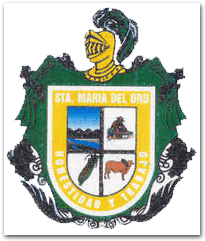 DIRECTORA: JENNI FER OCHOA CHAVEZENCARGADA DE LA HACIENDA MUNICIPAL: ALISTREICY OCHOA CHAVEZARTÍCULO 8, FRACCIÓN V, INCISO S).FORMATO DE REPRESENTACION, VIATICOS Y VIAJES OFICIALES ENERO 2022TITULAR DE LA UNIDAD DE TROSCAR RODRIGUEZ AYUNTAMIENTO CONSTITUCIONAL DE SANTA MARÍA DEL ORO, JALISCOADMINISTRACIÓN 2024-2024PRESIDENTA DE AYUNTAMIENTO: GUADALUPE SANDOVAL FARIASDIRECTORA: JENNI FER OCHOA CHAVEZENCARGADA DE LA HACIENDA MUNICIPAL: ALISTREICY OCHOA CHAVEZARTÍCULO 8, FRACCIÓN V, INCISO S).FORMATO DE REPRESENTACION, VIATICOS Y VIAJES OFICIALES ENERO 2022TITULAR DE LA UNIDAD DE TROSCAR RODRIGUEZ AYUNTAMIENTO CONSTITUCIONAL DE SANTA MARÍA DEL ORO, JALISCOADMINISTRACIÓN 2024-2024PRESIDENTA DE AYUNTAMIENTO: GUADALUPE SANDOVAL FARIASDIRECTORA: JENNI FER OCHOA CHAVEZENCARGADA DE LA HACIENDA MUNICIPAL: ALISTREICY OCHOA CHAVEZARTÍCULO 8, FRACCIÓN V, INCISO S).FORMATO DE REPRESENTACION, VIATICOS Y VIAJES OFICIALES ENERO 2022TITULAR DE LA UNIDAD DE TROSCAR RODRIGUEZ AYUNTAMIENTO CONSTITUCIONAL DE SANTA MARÍA DEL ORO, JALISCOADMINISTRACIÓN 2024-2024PRESIDENTA DE AYUNTAMIENTO: GUADALUPE SANDOVAL FARIASDIRECTORA: JENNI FER OCHOA CHAVEZENCARGADA DE LA HACIENDA MUNICIPAL: ALISTREICY OCHOA CHAVEZARTÍCULO 8, FRACCIÓN V, INCISO S).FORMATO DE REPRESENTACION, VIATICOS Y VIAJES OFICIALES ENERO 2022TITULAR DE LA UNIDAD DE TROSCAR RODRIGUEZ AYUNTAMIENTO CONSTITUCIONAL DE SANTA MARÍA DEL ORO, JALISCOADMINISTRACIÓN 2024-2024PRESIDENTA DE AYUNTAMIENTO: GUADALUPE SANDOVAL FARIASDIRECTORA: JENNI FER OCHOA CHAVEZENCARGADA DE LA HACIENDA MUNICIPAL: ALISTREICY OCHOA CHAVEZARTÍCULO 8, FRACCIÓN V, INCISO S).FORMATO DE REPRESENTACION, VIATICOS Y VIAJES OFICIALES ENERO 2022TITULAR DE LA UNIDAD DE TROSCAR RODRIGUEZ “LUGAR”VIATICOS“SU COSTO”VIAJES OFICIALES“LUGAR”NOMBRE DEL RESPONSABLE“QUIEN VIAJA”ITINERARIO Y AGENDARESULTADOS$1,200.00MAZAMITLA14-01-2022ENCARGADA DE LA HACIENDA MUNICIPALALREDEDOR DE 15 HORASVIAJE A SUCURSAL BANCARIA$1,620.00GUADALAJARA20-01-2022PRESIDENTE MUNICIPAL Y ENCARGADA DE LA HACIENDA MUNICIPALALREDEDOR DE 13 HORASVIAJE A ENTREGAR DOCUMENTOS PENDIENTES A SECRETARIA DE LA HACIENDA PUBLICA JALISCO $2,914.00SAHUAYO25-01-2022CHOFER DEL AYUNTAMIENTO MUNICIPAL Y DOS PERSONAS ENFERMASALREDEDOR DE 12 HORASVIAJE A LLEVAR A PERSONAS AL MEDICO COMO APOYO A PERSONAS DE BAJOS RECURSOS$1,825.00GUADALAJARA31-01-2022CHOFER Y ENCARGADA DE LA HACIENDA MUNICIPAL ALREDEDOR DE 16 HORASVIAJE A ENTREGAR DOCUMENTACION AL CONGRESO DEL ESTADO